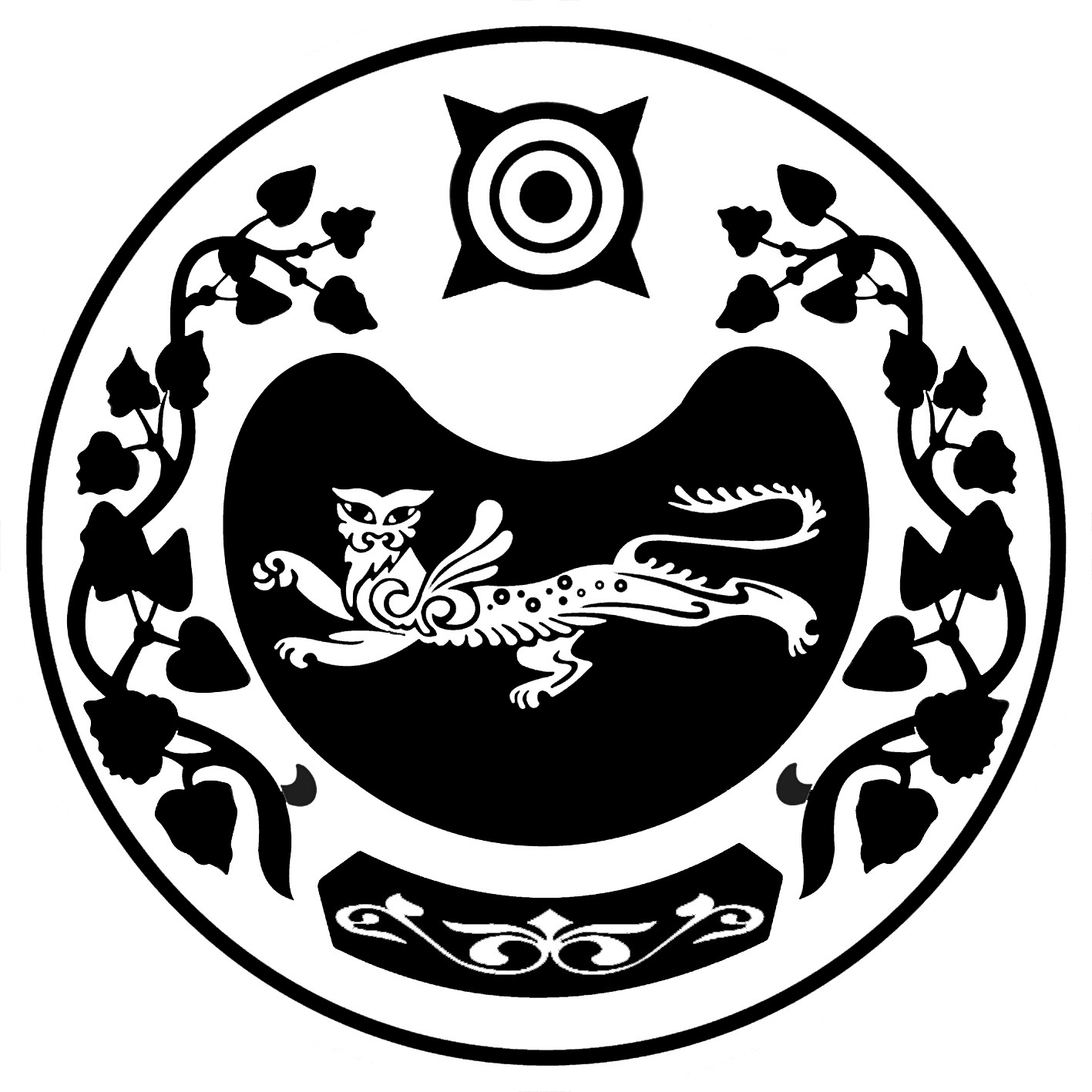              РОССИЯ ФЕДЕРАЦИЯЗЫ			РОССИЙСКАЯ ФЕДЕРАЦИЯ            ХАКАС РЕСПУБЛИКАЗЫ			  РЕСПУБЛИКА ХАКАСИЯ	                   АUБАН ПИЛТIРI 		                               АДМИНИСТРАЦИЯ      АЙМАUЫНЫY УСТАU-ПАСТАА   		         УСТЬ-АБАКАНСКОГО РАЙОНАП О С Т А Н О В Л Е Н И Е  от 27.09.2018 г.      № 1337-пр.п. Усть-АбаканОб утверждении Порядка общественного обсуждения проектов документов стратегического планирования Усть-Абаканского района В соответствии с Федеральным законом от 28.06.2014 № 172-ФЗ «О стратегическом планировании в Российской Федерации», Федеральным законом от 06.10.2003  № 131-ФЗ «Об общих принципах организации местного самоуправления в Российской Федерации», постановлением Правительства Российской Федерации от 30.12.2016 № 1559 «Об утверждении Правил общественного обсуждения проектов документов стратегического планирования по вопросам, находящимся в ведении Правительства Российской Федерации, с использованием федеральной информационной системы стратегического планирования», администрация Усть-Абаканского района ПОСТАНОВЛЯЕТ:1. Утвердить Порядок общественного обсуждения проектов документов стратегического планирования Усть-Абаканского района (приложение 1). 2. Органам местного самоуправления Усть-Абаканского района при разработке документов стратегического планирования руководствоваться настоящим Порядком. 3. Контроль за исполнением постановления возложить на заместителя главы администрации Усть-Абаканского района по финансам и экономике – руководителя управления финансов и экономики Н.А. Потылицыну. Глава Усть-Абаканского района		   		                        Е.В. Егорова       Приложение 1       УТВЕРЖДЕН            постановлением администрации       Усть-Абаканского района       от 27.09.2018 г. № 1337-пПорядокобщественного обсуждения проектов документов стратегического планирования Усть-Абаканского района1. Настоящий Порядок устанавливает порядок и сроки общественного обсуждения проектов документов стратегического планирования Усть-Абаканского района. 2. Настоящий Порядок применяется при вынесении на общественное обсуждение следующих проектов документов стратегического планирования: - проект прогноза социально-экономического развития Усть-Абаканского района на долгосрочный период; - проект прогноза социально-экономического развития Усть-Абаканского района на среднесрочный период; - проект Стратегии социально-экономического развития Усть-Абаканского района; - проект бюджетного прогноза Усть-Абаканского района на долгосрочный период;- проекты муниципальных программ Усть-Абаканского района. 3. Информирование населения о проведении общественного обсуждения проекта документа стратегического планирования и его результатах осуществляется путем размещения сообщения на официальном сайте администрации Усть-Абаканского района (www.ust-abakan.ru) и в районной газете «Усть-Абаканские известия». 4. Проведение общественного обсуждения проекта документа стратегического планирования (далее – общественное обсуждение) обеспечивает участник стратегического планирования, ответственный за разработку проекта документа стратегического планирования (далее - разработчик). 5. Общественное обсуждение проводится в форме открытого размещения проекта документа стратегического планирования на официальном сайте органа, ответственного за разработку проекта документа стратегического планирования, с одновременным его размещением на общедоступном информационном ресурсе стратегического планирования в информационно-телекоммуникационной сети «Интернет» с обеспечением возможности участникам общественного обсуждения направлять разработчику свои замечания и (или) предложения к проекту документа стратегического планирования в электронном виде. При размещении проектов документов стратегического планирования в информационно-телекоммуникационной сети «Интернет» разработчик обеспечивает соблюдение требований законодательства Российской Федерации о государственной, коммерческой, служебной и иной охраняемой законом тайне. 6. Ответственность за достоверность сведений и документов, содержащихся в извещении о проведении общественного обсуждения, несет разработчик. Также в целях проведения общественного обсуждения проекта документа стратегического планирования разработчик может направлять уведомление о его размещении с указанием дат начала и завершения общественного обсуждения в организации, которые разработчик считает целесообразным привлечь к общественному обсуждению проекта документа стратегического планирования. 7. В общественном обсуждении проекта документа стратегического планирования могут на равных условиях принимать участие любые юридические лица, вне зависимости от организационно-правовой формы и формы собственности, любые физические лица, в том числе индивидуальные предприниматели, государственные органы и органы местного самоуправления (далее - участник общественного обсуждения). 8. Срок общественного обсуждения проектов документов стратегического планирования устанавливается разработчиком, но не может составлять менее 10 и более 30 календарных дней. 9. Все замечания и (или) предложения к проектам документов стратегического планирования, поступившие от участников общественного обсуждения, носят рекомендательный характер. 10. Разработчик после завершения общественного обсуждения в течение 3-х рабочих дней анализирует замечания и (или) предложения, поступившие в рамках общественного обсуждения, и принимает решение об их принятии или отклонении. Не рассматриваются следующие замечания и (или) предложения: - не содержащие контактную информацию об участнике общественного обсуждения; - не поддающиеся прочтению; - имеющие экстремистскую направленность; - содержащие нецензурные либо оскорбительные выражения; - не относящиеся к теме обсуждаемого проекта документа стратегического планирования; - поступившие по истечении срока, указанного в сообщении о проведении общественного обсуждения. 10. В случае принятия замечаний и (или) предложений, поступивших в ходе общественного обсуждения, разработчик дорабатывает проект документа стратегического планирования. 11. Если в ходе общественного обсуждения замечаний и (или) предложений по проекту документа стратегического планирования в адрес разработчика не поступило, то это не является препятствием для утверждения данного проекта. 12. По результатам проведения общественного обсуждения разработчик готовит информацию по форме, приведенной в приложении к настоящему Порядку, и прикладывает его к проекту документа стратегического планирования. 13. Информация, указанная в пункте 12 настоящего Порядка, подлежит размещению разработчиком на сайте и в федеральной информационной системе стратегического планирования в течение 10 рабочих дней со дня окончания срока общественного обсуждения, но не позднее дня направления проекта документа стратегического планирования участнику стратегического планирования, уполномоченному принимать решение об утверждении (одобрении) соответствующего документа стратегического планирования. Управляющий делами администрацииУсть-Абаканского района                                                                                В.В. ГубинПриложение  к Порядку общественного обсуждения проектов документов стратегического планирования Усть-Абаканского района ИНФОРМАЦИЯо результатах проведения общественного обсуждения«_______________________________________________________________».(наименование проекта документа стратегического планирования)Период проведения общественного обсуждения:   с ________г. по _________г. Разработчик: «_____________________________________________________» (наименование органа, ответственного за разработку проекта документа стратегического планирования)Способ информирования общественности: Проект ___________________________________________________________ (наименование проекта документа стратегического планирования) размещен на официальном сайте _________________ в разделе «___________»,(наименование органа, ответственного за разработку проекта документа стратегического планирования, и адрес официального сайта разработчика)а также в Государственной автоматизированной информационной системе «Управление» www.gasu.gov.ru.Информация о размещении проекта документа стратегического планирования для общественного обсуждения направлена следующим получателям: ______________ (указываются адреса электронной почты, по которым осуществлялась рассылка информации) Результаты общественного обсуждения: *в случае отсутствия замечаний и (или) предложений делается запись: «В ходе общественного обсуждения замечаний и предложений по проекту _________________________________________________________ не поступило» (наименование проекта документа стратегического планирования) Руководитель ___________________________ _________ ________________ (наименование органа, ответственного за разработку                         подпись          расшифровка подписи проекта документа стратегического планирования) Дата «____»____________ 20___г№ п/п Данные об участнике общественного обсуждения Дата поступления замечания и (или) предложения Содержание замечания и (или) предложения Результат рассмотрения замечания и (или) предложения Обоснование причин принятия и (или) непринятия поступившего замечания и (или) предложения 